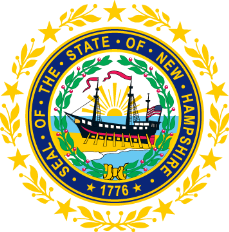 STATEWIDE INDEPENDENT LIVING COUNCILJanuary 20, 2021 1:00 p.m. – 2:30 p.m.ZOOMAGENDACarrie Dudley, Chair1:00 – 2:30 pm SILC MeetingIntroductions and Roll Call Presentation by Rad Nichols and Jeff Donald from COASTApproval of Minutes of 11/18 Full SILC MeetingCommittee Formation DiscussionPotential Nominations Old Business New Business Adjournment NEXT SILC MEETING –Wednesday, March 17th on ZOOM